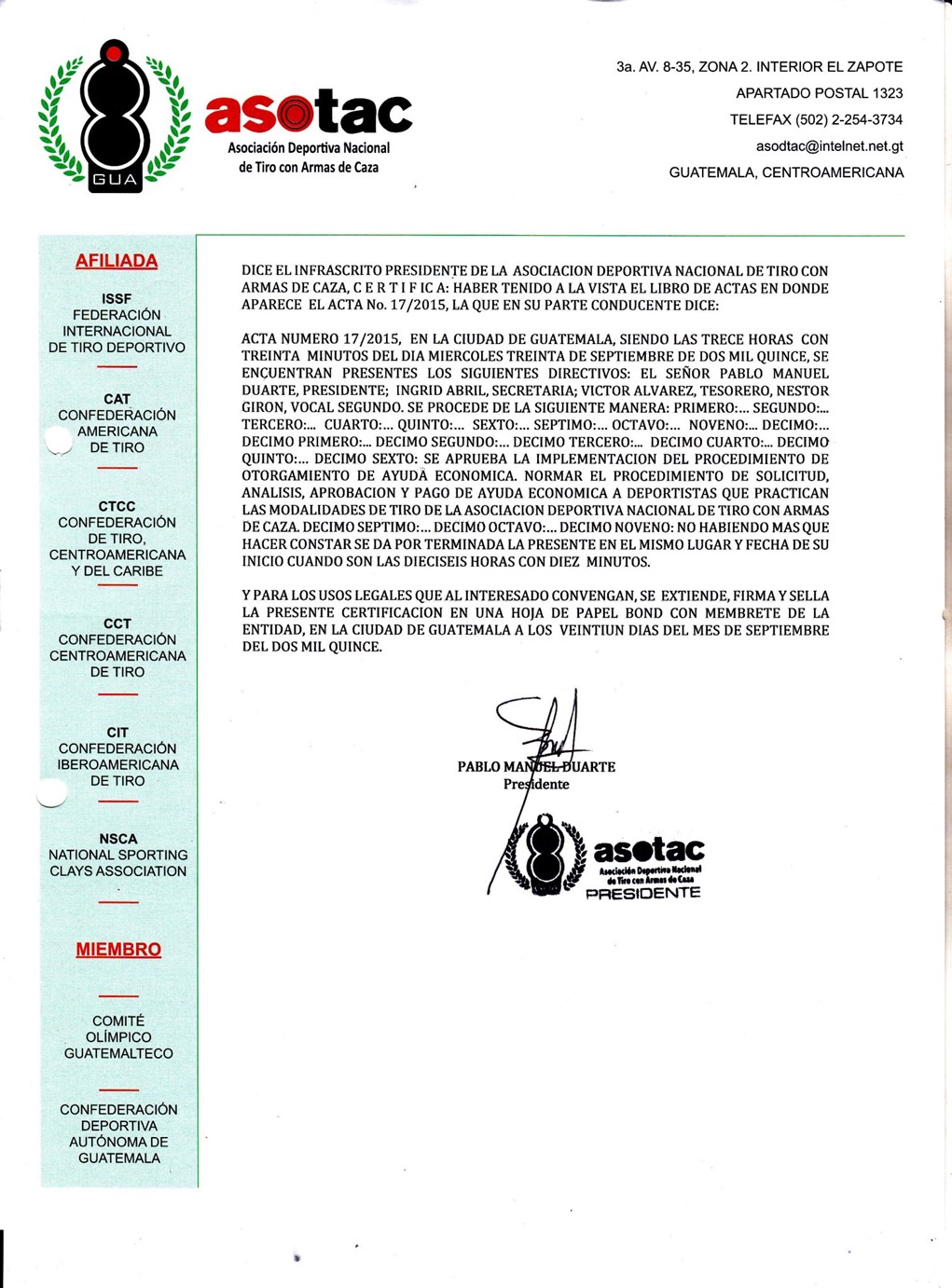 Asociación Deportiva Nacional de Tiro con Armas de CazaAsociación Deportiva Nacional de Tiro con Armas de CazaPáginas 3/3Páginas 3/3Procedimiento: Otorgamiento de Ayuda Económica  Procedimiento: Otorgamiento de Ayuda Económica  Objetivo: Normar el procedimiento de solicitud, análisis, aprobación y pago de ayuda económica a deportistas que practican las modalidades de tiro con armas de caza Objetivo: Normar el procedimiento de solicitud, análisis, aprobación y pago de ayuda económica a deportistas que practican las modalidades de tiro con armas de caza Base Legal: Ley Nacional para el Desarrollo de la Cultura Física y del DeporteBase Legal: Ley Nacional para el Desarrollo de la Cultura Física y del DeporteResponsable: Coordinación Técnica Responsable: Coordinación Técnica No.DescripciónTiempoResponsableResponsable1Se recibe la solicitud de parte del Deportista donde solicita la Ayuda Económica.15 minutosAsistente TécnicoAsistente Técnico2Se avala la solicitud Anual con base en el potencial deportivo que representa el Deportista para la Asociación el Deportista solicitante30 minutos EntrenadorEntrenador3Se solicita la documentación siguiente: Copia Certificado de Nacimiento si es menor de edad, DPI, Certificado de último grado de Estudios, Carencia                 de Antecedentes Penales y Policiacos y declaración de no tener ingresos monetarios suficientes para la  práctica del deporte de Tiro con Armas de Caza15 minutosAsistente TécnicoAsistente Técnico4Se revisa la solicitud, el aval y la documentación de respaldo y se traslada la solicitud de ayuda anual al Comité Ejecutivo 10 minutosCoordinador TécnicoCoordinador Técnico5El Comité Ejecutivo recibe el expediente y lo conoce en sesión ordinaria, donde aprueba o niega la ayuda económica según punto de  acta15 minutosSecretario de Comité EjecutivoSecretario de Comité Ejecutivo6Se notifica de lo resuelto en acta de Comité Ejecutivo a Coordinación Técnica15 minutosSecretario de Comité EjecutivoSecretario de Comité Ejecutivo7Se notifica de lo resuelto al Deportista y a la Coordinación Administrativo Financiera  30 minutosCoordinador TécnicoCoordinador Técnico8Se firma carta de compromiso deportivo por ayuda económica 15 minutosGerente Gerente 9Se elaboran dos solicitudes de Gasto para el ejercicio fiscal una anual y una mensual.15 minutosCoordinador TécnicoCoordinador Técnico10Se procede a archivar el expediente completo 10 minutosCoordinador TécnicoCoordinador Técnico11Se deberá elaborar un informe trimestral del desempeño deportivo y cumplimiento de los compromisos30 MinutosEntrenadorEntrenador12Antes del inicio de cada ejercicio fiscal el Comité Ejecutivo deberá resolver en punto de acta, si renueva las ayudas económicas que se otorgaron en el ejercicio por finalizar. 30 MinutosComité EjecutivoComité EjecutivoElaborado:Revisado:Aprobado: